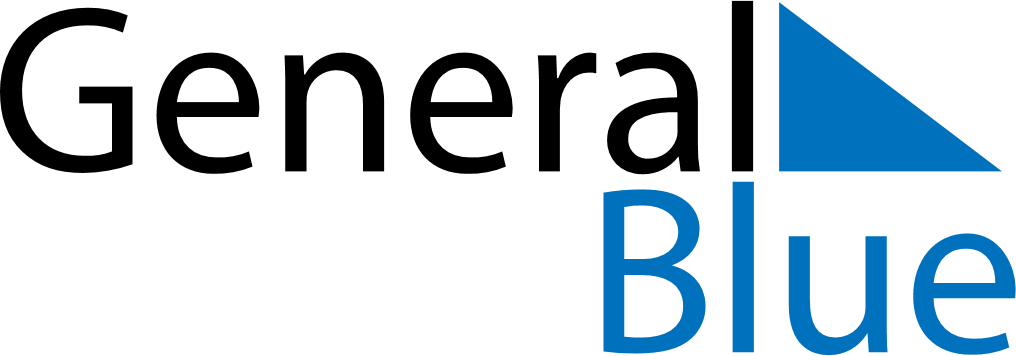 July 2024July 2024July 2024July 2024July 2024July 2024Lindoe, OEstergoetland, SwedenLindoe, OEstergoetland, SwedenLindoe, OEstergoetland, SwedenLindoe, OEstergoetland, SwedenLindoe, OEstergoetland, SwedenLindoe, OEstergoetland, SwedenSunday Monday Tuesday Wednesday Thursday Friday Saturday 1 2 3 4 5 6 Sunrise: 3:51 AM Sunset: 10:06 PM Daylight: 18 hours and 14 minutes. Sunrise: 3:52 AM Sunset: 10:05 PM Daylight: 18 hours and 12 minutes. Sunrise: 3:53 AM Sunset: 10:04 PM Daylight: 18 hours and 11 minutes. Sunrise: 3:54 AM Sunset: 10:04 PM Daylight: 18 hours and 9 minutes. Sunrise: 3:56 AM Sunset: 10:03 PM Daylight: 18 hours and 7 minutes. Sunrise: 3:57 AM Sunset: 10:02 PM Daylight: 18 hours and 4 minutes. 7 8 9 10 11 12 13 Sunrise: 3:58 AM Sunset: 10:01 PM Daylight: 18 hours and 2 minutes. Sunrise: 4:00 AM Sunset: 10:00 PM Daylight: 18 hours and 0 minutes. Sunrise: 4:01 AM Sunset: 9:59 PM Daylight: 17 hours and 57 minutes. Sunrise: 4:03 AM Sunset: 9:57 PM Daylight: 17 hours and 54 minutes. Sunrise: 4:04 AM Sunset: 9:56 PM Daylight: 17 hours and 51 minutes. Sunrise: 4:06 AM Sunset: 9:55 PM Daylight: 17 hours and 49 minutes. Sunrise: 4:07 AM Sunset: 9:53 PM Daylight: 17 hours and 45 minutes. 14 15 16 17 18 19 20 Sunrise: 4:09 AM Sunset: 9:52 PM Daylight: 17 hours and 42 minutes. Sunrise: 4:11 AM Sunset: 9:50 PM Daylight: 17 hours and 39 minutes. Sunrise: 4:12 AM Sunset: 9:49 PM Daylight: 17 hours and 36 minutes. Sunrise: 4:14 AM Sunset: 9:47 PM Daylight: 17 hours and 32 minutes. Sunrise: 4:16 AM Sunset: 9:45 PM Daylight: 17 hours and 29 minutes. Sunrise: 4:18 AM Sunset: 9:44 PM Daylight: 17 hours and 25 minutes. Sunrise: 4:20 AM Sunset: 9:42 PM Daylight: 17 hours and 22 minutes. 21 22 23 24 25 26 27 Sunrise: 4:22 AM Sunset: 9:40 PM Daylight: 17 hours and 18 minutes. Sunrise: 4:24 AM Sunset: 9:38 PM Daylight: 17 hours and 14 minutes. Sunrise: 4:26 AM Sunset: 9:36 PM Daylight: 17 hours and 10 minutes. Sunrise: 4:28 AM Sunset: 9:34 PM Daylight: 17 hours and 6 minutes. Sunrise: 4:30 AM Sunset: 9:32 PM Daylight: 17 hours and 2 minutes. Sunrise: 4:32 AM Sunset: 9:30 PM Daylight: 16 hours and 58 minutes. Sunrise: 4:34 AM Sunset: 9:28 PM Daylight: 16 hours and 54 minutes. 28 29 30 31 Sunrise: 4:36 AM Sunset: 9:26 PM Daylight: 16 hours and 49 minutes. Sunrise: 4:38 AM Sunset: 9:24 PM Daylight: 16 hours and 45 minutes. Sunrise: 4:40 AM Sunset: 9:22 PM Daylight: 16 hours and 41 minutes. Sunrise: 4:42 AM Sunset: 9:19 PM Daylight: 16 hours and 36 minutes. 